Xpert in hematuria patients suppl material R2		1/9/2024Supplemental material:Supplemental figures: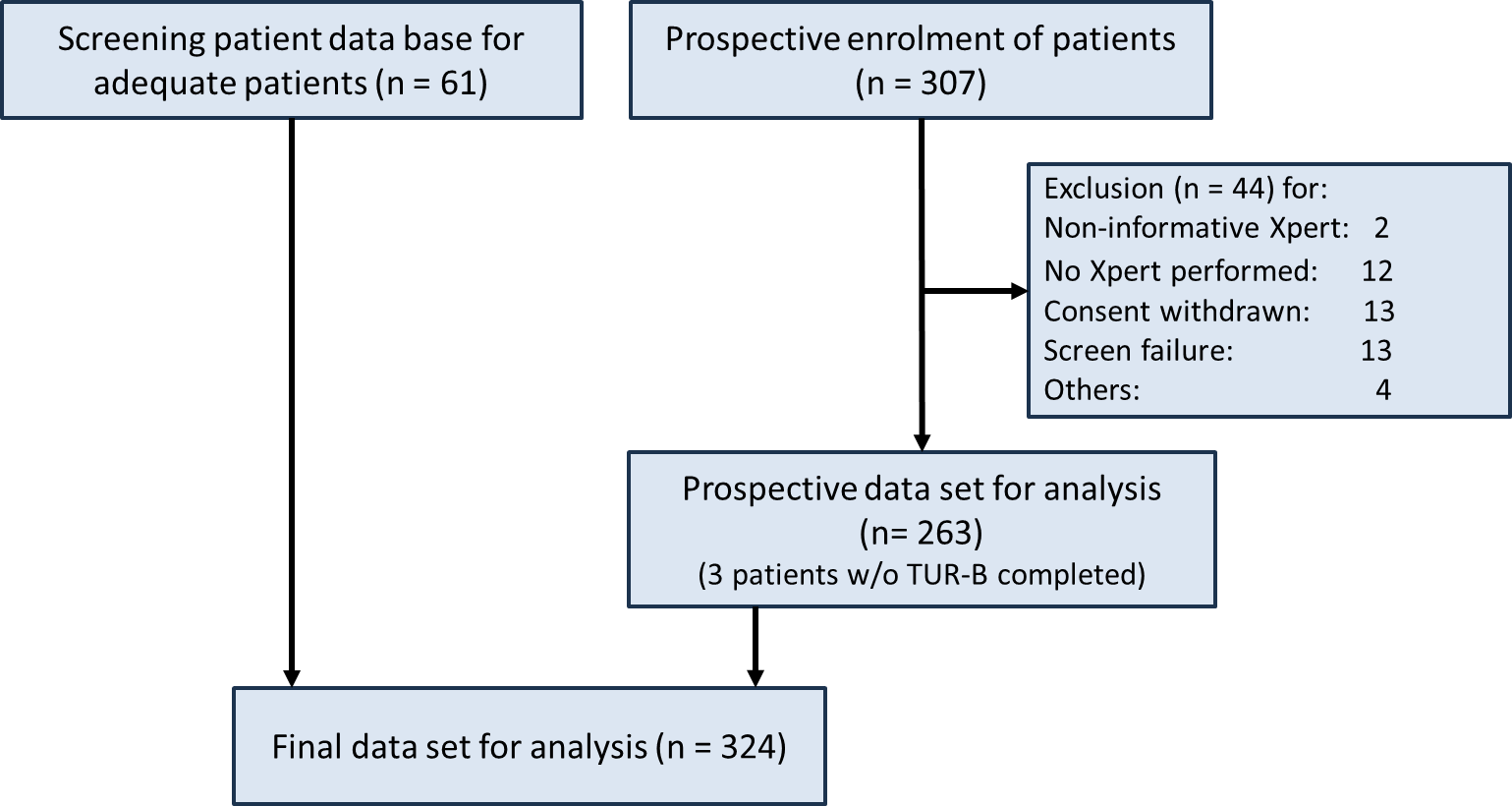 Supplemental figure 1: Flow chart patient recruitment 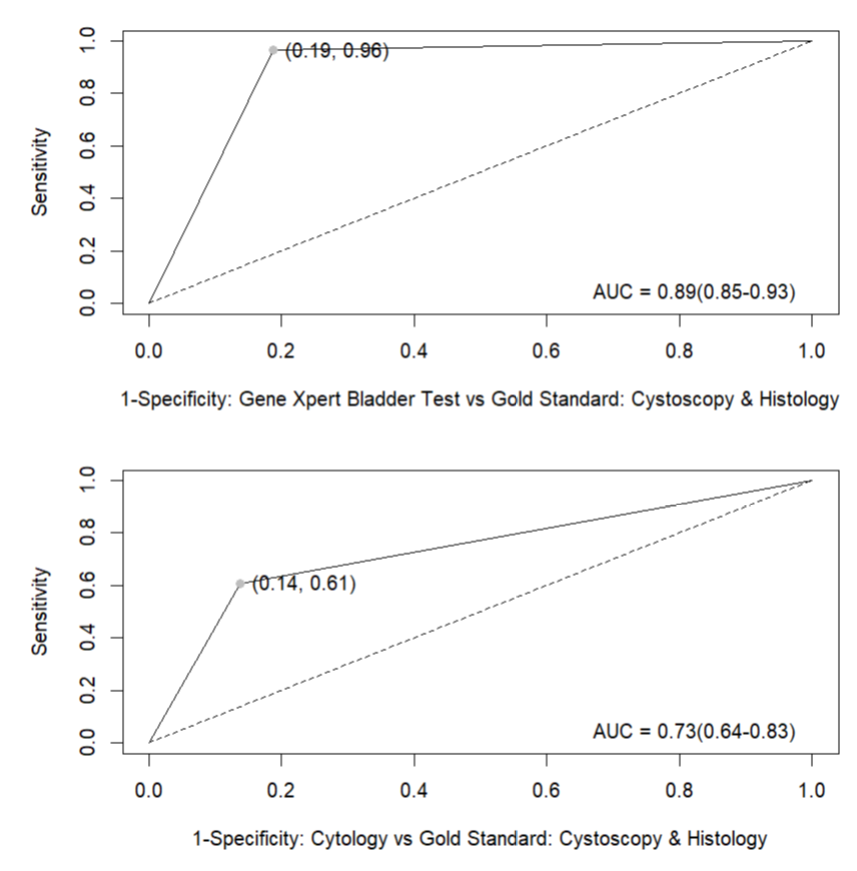 Supplemental figure 2: ROC Analysis with AUC for urine cytology and Xpert BC-D in hematuria patients vs. reference standard (pathology) Supplemental tables: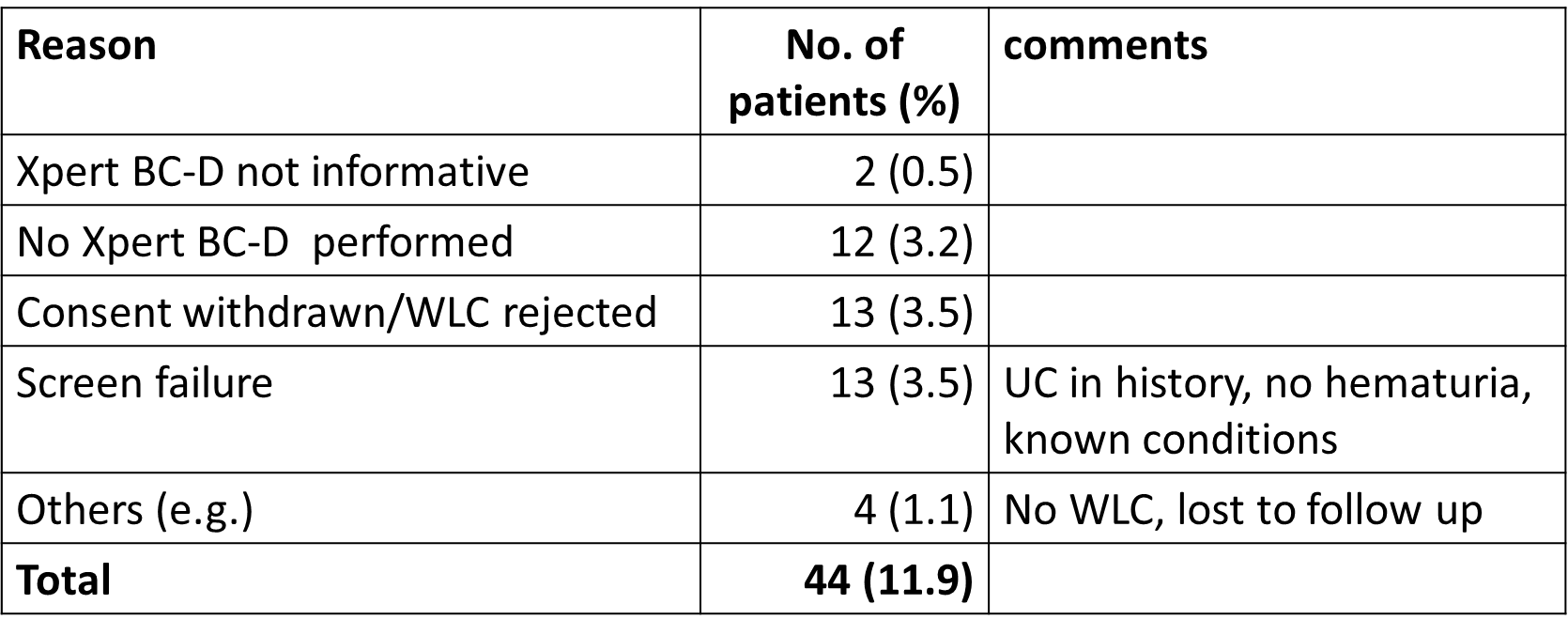 Supplemental table 1: Reasons for excluding patients from study.Supplemental table 2: Patient characteristics in prospective (n=263) and retrospective (n=61) patient cohort. 3 excluded per protocol as TURBT was recommended but not completed* This study, ** Valenberg FJPV et al. Eur Urol Oncol 2021 [11]Supplemental table 3: Comparison of key data from this study and the international multicenter trial.Supplemental table 4: Correlation between Xpert BC-D result and referral for advanced imaging Further supplemental material (not for publication)Sample size calculations:The sample size to detect sensitivity between GX and cytology for all grade tumorsThe aim of study :A recent multicenter studies has demonstrated that the Xpert bladder cancer detect has a higher sensitivity than urinary cytology in the detection of UC including low-grade tumors .Hypothesis :H0: The sensitivity of GX > the sensitivity of Cytology among HG & LG patientsHa: The sensitivity of GX <= the sensitivity of Cytology among HG & LG patientsThe parameters used in sample size calculation :The estimated true sensitivity of GX: 91.7%The estimated true sensitivity of Cytology:58.3%Alpha:5%The prevalence :8.2%Software :PASS15Sample size result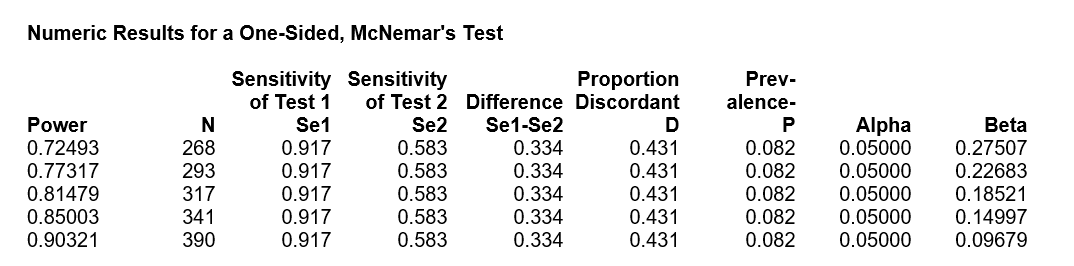 Conclusion :A sample size of 341 subjects achieves 85% power to detect a difference of 0.334 between two diagnostic tests whose sensitivities are 0.917 and 0.583. This procedure uses a one-sided McNemar test with a significance level of 0.05000. The prevalence of disease in the population is 0.082. The proportion of discordant pairs is 0.431.with 350 subjects, we should have more than 85% power to detected difference between GX and cytology for all grade tumors.The sample size to detect sensitivity between GX and cytology for Low grade tumorAim of study :A recent multicenter studies has demonstrated that the Xpert bladder cancer detect has a higher sensitivity than urinary cytology in the detection of UC including low-grade tumors .Hypothesis :H0: The sensitivity of GX > the sensitivity of Cytology among  LG patientsHa: The sensitivity of GX <= the sensitivity of Cytology among LG patientsThe parameters used in sample size calculation :The estimated true sensitivity of GX: 66.7%The estimated true sensitivity of Cytology:10%Alpha:5%The prevalence :2.1%Software :PASS15Sample size result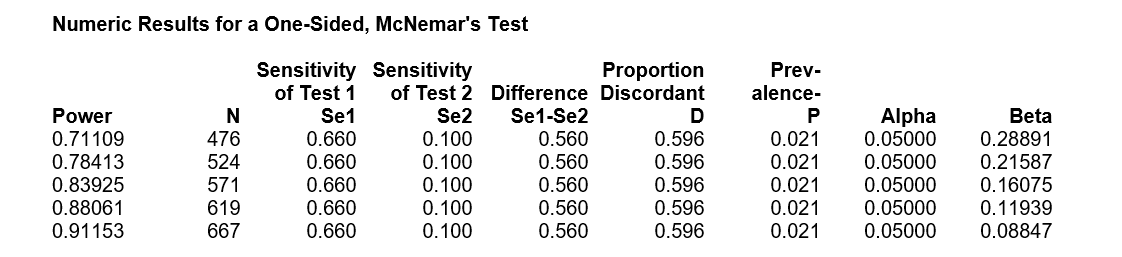 Conclusion :A sample size of 476 subjects achieves 71% power to detect a difference of 0.560 between twodiagnostic tests whose sensitivities are 0.660 and 0.100. This procedure uses a one-sidedMcNemar test with a significance level of 0.05000. The prevalence of disease in the populationis 0.021. The proportion of discordant pairs is 0.596.with 350 subjects, we only have 34.8% power to detected difference between GX and cytology for low grade tumors.ParameterProspective (n=263)Retrospective (n=61)p-value(Fisher Exact)Age(19, 30)(30, 50)(50, 65)(65, 75)(75, 90)10 (3.8%)44 (16.7%)120 (45,6%)55 (20.9%)34 (12.9%)0 (0%)6 (9.8%)24 (39.3%)20 (32.8%)11 (18%)0.0911SexFemaleMale117 (44.5%)146 (55.5%)19 (31.1%)42 (68.9%0.0622HematuriaMicrohematuriaGross hematuria170 (64.6%)93 (35.4%)43 (70.5%)18 (29.5%)0.455Xpert BC-D resultNegativePositive198 (75.3%)65 (24.7%)42 (68.9%)19 (31.1%)0.458Urine cytologynoneNegativePositive20 (7.6%)204 (77.6%)39 (14.9)4 (6.6%)41 (67.2%)16 (26.2%)0.147Included in Analysis(n=262)Included in Analysis(n=59)Urothelial cancer*NegativePositiveNone (excluded)239 (90.9%)23 (8.7%)1 (0.4%)54 (88.5%)5 (8.2%)2 (3.3%)1UC Positive (n=23)UC Positive(n=5)Tumor gradeLow gradeHigh grade7 (2.7%)16 (6.1%)1 (1.6%)4 (6.6%)1ParameterNUE (n = 324)*IMC (n = 828)**Age median (years)6165Male (%)5856Microhematuria (%)6646Urothelial tumors (%)8.67.1Sensitivity Xpert BC-D (%)9678Sensitivity cytology (%)6144Specificity Xpert BC-D (%)8084Specificity cytology (%)8697TotalXpert BC-D neg/ WLC posXpert BC-D neg/ 
WLC negXpert BC-D pos. + WLC pos-Xpert BC-D pos./ WLC neg.Extended follow-up32152343745US only23541802922 (%)US + advanced imaging (CT, MRI)86 (27%)1 (20%)54 (30%)8 (22%)23 (51%)+ 3 (=58%)RR: 1.64, 
95% CI [1.14, 2.36]p = 0.013RR: 1.64, 
95% CI [1.14, 2.36]p = 0.013